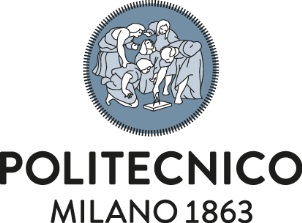                 AREA SERVIZI ICTRICHIESTA File SHARE Dati delegato Indicare i dati relativi alla persona delegata
Cognome e Nome: Codice persona: Struttura di appartenenza: Servizio di appartenenza: Interno telefonico: Email: Cartella in condivisioneNome da dare alla cartella: Quota di spazio da condividere (max 20Gb): Gruppo di condivisione file shareUna volta attivato il servizio, sarà il Delegato a gestire il gruppo di condivisione file share, inserendo/cancellando gli utenti tramite “Gestione gruppi di autorizzazione” accessibile da Servizi Online, sezione Dati.La prima persona che deve essere aggiunta al gruppo è lo stesso delegato.Come inviare la richiestaIl Responsabile ICT di struttura dovrà compilare e allegare questo modulo al form online Richiesta Printer-Share e File-Share, disponibile sui Servizi Online, sezione Richieste e assistenza > Postazioni di lavoro.Per informazioni contattare il servizio Help Desk:  2500 (dal lunedì al venerdì 8.30/17.00)